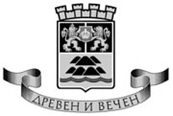 ОБЩИНА ПЛОВДИВРЕЗУЛТАТИОТ ПРОВЕДЕНА СЕСИЯ ПОПО КОМПОНЕНТ 2 - „МОБИЛНОСТ“ – МЕСЕЦ АПРИЛ 2021 Г.	Комисията, назначена със Заповед №21ОА-657/04.03.2021 г., на Кмета на Община Пловдив на основание чл.6, ал.3  от Наредба за реда и условията за финансиране на инициативи в сферата на културата, част от Календара на културните събития на Община Пловдив, разгледа и оцени постъпилите 2 броя Заявления по Компонент 2 „Мобилност“ от кандидат за финансиране.Комисията взе следното РЕШЕНИЕ: МястоБрой точкиПодател/ ПроектСума1.   23,60ППД „Ангел Букорещлиев“Проект: “Международен хоров фестивал  Лимоне сул Гарда 2021, Италия“  2 500,00 лв.2.   23,20АМТИИ „Проф. Асен Диамандиев“- ПловдивПроект: Концерт на Китарен ансамбъл „Академика“ в Париж   4 830,00 лв.